РОЗПОРЯДЖЕННЯМІСЬКОГО ГОЛОВИм. СумиУ зв’язку з необхідністю вирішення питання щодо охорони пам’ятки архітектури «Реальне училище (школа № 4)», керуючись пунктом 20 частини четвертої статті 42 Закону України «Про місцеве самоврядування в Україні»:Створити робочу групу для опрацювання питання щодо охорони пам’ятки архітектури «Реальне училище (школа № 4)» у складі згідно з додатком.Робочій групі опрацювати питання щодо охорони пам’ятки архітектури «Реальне училище (школа № 4)» з 01.10.2019 року по 02.10.2019 року. За результатами роботи робочої групи надати пропозиції міському голові м. Суми до 04.10.2019 року.Організацію виконання розпорядження покласти на заступника міського голови, з питань діяльності виконавчих органів ради згідно з розподілом обов’язків.Міський голова							                     О.М. ЛисенкоДанильченко 327-805Розіслати: членам робочої комісії           Додаток 								до розпорядження міського голови								від    18.09.2019     №   322 -Р							СКЛАДробочої групи для опрацювання питання щодо охорони пам’ятки архітектури «Реальне училище (школа № 4)»Установити, що у разі персональних змін у складі робочої групи або відсутності осіб, які входять до її складу, у зв’язку з відпусткою, хворобою чи з інших причин, особи, які виконують їх обов’язки, входять до складу робочої групи за посадами.Начальник управління освіти і наукиСумської міської ради                                                                      А.М. Данильченко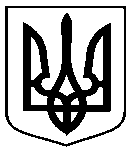 від     18.09.2019 №   322-Р    Про створення робочої комісії по вирішенню питання щодо охорони пам’ятки архітектури «Реальне училище (школа № 4)»Начальник управління освіти 
і науки Сумської міської ради                                                                                                                          А.М. ДанильченкоЗаступник міського голови з питань діяльності виконавчих органів радиВ.В.МотречкоНачальник відділу протокольної роботи та контролю Сумської міської радиЛ.В. МошаНачальник правового управління Сумської міської радиО.В. ЧайченкоЗаступник міського голови, керуючий справами виконавчого комітету С.Я. ПакВойтенкоВолодимир Володимирович-перший заступник міського голови,  
голова робочої групи (за згодою);ДанильченкоАнтоніна Миколаївна-начальник управління освіти і науки Сумської міської ради, секретар робочої групи.Члени робочої групи:Члени робочої групи:Члени робочої групи:Клименко Юрій Миколайович-директор департаменту забезпечення ресурсних платежів Сумської міської ради;Гончарова Наталія Олександрівна-заступник начальника управління освіти і науки Сумської міської ради;Шилов  Віталій ВолодимировичПетровАртур ЄвгенійовичВолкова Тетяна Павалівна---начальник управління капітального будівництва та дорожнього господарства Сумської міської ради;начальник відділу з питань надзвичайних ситуацій та цивільного захисту населення Сумської міської ради;директор Комунальної установа Сумська загальноосвітня школа І-ІІІ ступенів № 4 імені Героя України Олександра Аніщенка Сумської міської ради.